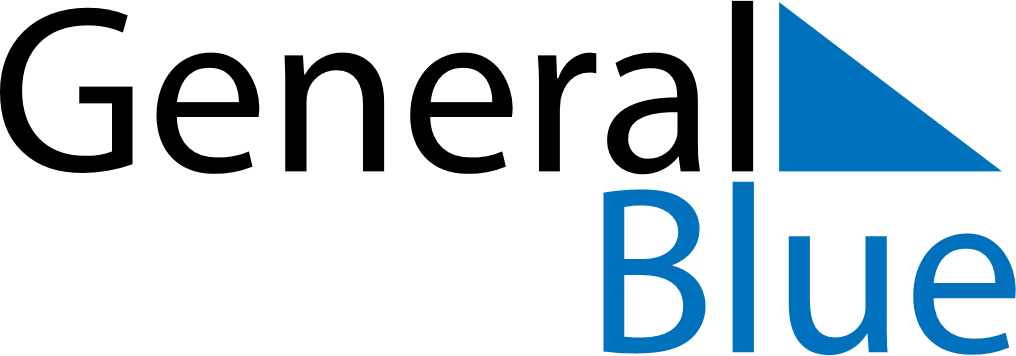 June 2024June 2024June 2024June 2024June 2024June 2024June 2024Novoraychikhinsk, RussiaNovoraychikhinsk, RussiaNovoraychikhinsk, RussiaNovoraychikhinsk, RussiaNovoraychikhinsk, RussiaNovoraychikhinsk, RussiaNovoraychikhinsk, RussiaSundayMondayMondayTuesdayWednesdayThursdayFridaySaturday1Sunrise: 4:18 AMSunset: 8:20 PMDaylight: 16 hours and 2 minutes.23345678Sunrise: 4:17 AMSunset: 8:21 PMDaylight: 16 hours and 3 minutes.Sunrise: 4:17 AMSunset: 8:22 PMDaylight: 16 hours and 5 minutes.Sunrise: 4:17 AMSunset: 8:22 PMDaylight: 16 hours and 5 minutes.Sunrise: 4:16 AMSunset: 8:23 PMDaylight: 16 hours and 7 minutes.Sunrise: 4:15 AMSunset: 8:24 PMDaylight: 16 hours and 8 minutes.Sunrise: 4:15 AMSunset: 8:25 PMDaylight: 16 hours and 9 minutes.Sunrise: 4:14 AMSunset: 8:26 PMDaylight: 16 hours and 11 minutes.Sunrise: 4:14 AMSunset: 8:26 PMDaylight: 16 hours and 12 minutes.910101112131415Sunrise: 4:14 AMSunset: 8:27 PMDaylight: 16 hours and 13 minutes.Sunrise: 4:13 AMSunset: 8:28 PMDaylight: 16 hours and 14 minutes.Sunrise: 4:13 AMSunset: 8:28 PMDaylight: 16 hours and 14 minutes.Sunrise: 4:13 AMSunset: 8:29 PMDaylight: 16 hours and 15 minutes.Sunrise: 4:13 AMSunset: 8:29 PMDaylight: 16 hours and 16 minutes.Sunrise: 4:13 AMSunset: 8:30 PMDaylight: 16 hours and 17 minutes.Sunrise: 4:13 AMSunset: 8:30 PMDaylight: 16 hours and 17 minutes.Sunrise: 4:12 AMSunset: 8:31 PMDaylight: 16 hours and 18 minutes.1617171819202122Sunrise: 4:12 AMSunset: 8:31 PMDaylight: 16 hours and 18 minutes.Sunrise: 4:12 AMSunset: 8:32 PMDaylight: 16 hours and 19 minutes.Sunrise: 4:12 AMSunset: 8:32 PMDaylight: 16 hours and 19 minutes.Sunrise: 4:12 AMSunset: 8:32 PMDaylight: 16 hours and 19 minutes.Sunrise: 4:13 AMSunset: 8:32 PMDaylight: 16 hours and 19 minutes.Sunrise: 4:13 AMSunset: 8:33 PMDaylight: 16 hours and 19 minutes.Sunrise: 4:13 AMSunset: 8:33 PMDaylight: 16 hours and 19 minutes.Sunrise: 4:13 AMSunset: 8:33 PMDaylight: 16 hours and 19 minutes.2324242526272829Sunrise: 4:13 AMSunset: 8:33 PMDaylight: 16 hours and 19 minutes.Sunrise: 4:14 AMSunset: 8:33 PMDaylight: 16 hours and 19 minutes.Sunrise: 4:14 AMSunset: 8:33 PMDaylight: 16 hours and 19 minutes.Sunrise: 4:14 AMSunset: 8:33 PMDaylight: 16 hours and 19 minutes.Sunrise: 4:15 AMSunset: 8:33 PMDaylight: 16 hours and 18 minutes.Sunrise: 4:15 AMSunset: 8:33 PMDaylight: 16 hours and 18 minutes.Sunrise: 4:16 AMSunset: 8:33 PMDaylight: 16 hours and 17 minutes.Sunrise: 4:16 AMSunset: 8:33 PMDaylight: 16 hours and 16 minutes.30Sunrise: 4:17 AMSunset: 8:33 PMDaylight: 16 hours and 16 minutes.